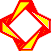 Акционерное общество «Локомотив»198097, РОССИЯ, г. Санкт-Петербург, пр. Стачек, дом 47, строение 32, кабинет 1тел.: (812) 702-01-32, факс: (812) 326-55-92, e-mail: lokomotiv@kzgroup.ruОКПО 56268507, ОГРН 1027802714290, ИНН/КПП 7805227529/780501001Исх. №78000-мтс34 от 28.09.2018г.											Руководителю                                                                                   Заявка.Сообщаем Вам, что АО «Локомотив» планирует закупку в октябре 2018г. следующих зап. частей (тепловоз ТГМ 4Б):Вся продукция должна быть новой, за исключением, указанная, как б/у,  подтверждена обязательными для данного вида продукции соответствующими сертификатами,  паспортами .Предполагаемые сроки поставки: до 18 октября 2018г. (кроме п.1., п.1  рассматриваются все предложения по срокам).Предлагаемый срок оплаты: в течении 10-ти банковских дней с даты поставки продукции, либо предложенное.Отгрузочные реквизиты АО «Локомотив»: 198097, г.Санкт-Петербург, пр. Стачек, 47,  строение 32, кабинет 1.  Товар должен быть упакован в тару, обеспечивающую сохранность и целостность груза при его перевозке и обеспечивающую возможность механизированных погрузо-разгрузочных работ.Прошу Вас сообщить цены за ед. продукции с учётом НДС , общую стоимость с учётом НДС, объём (количество) , сроки поставки и условия оплаты на вышеуказанную  продукцию,	а так же адрес склада грузоотправителя . Необходимо  так же указать завод-изготовитель, год выпуска.  Ответ дать в виде коммерческого предложения с присвоением исх. номера , датой и подписью правомочного руководителя по e-mail: Pavel.Alexeev@lokomotiv.kzgroup.ru.Срок предоставления предложений : до 02.10.2018г.В случае не предоставления запрашиваемых данных  о закупке в полном объёме  АО «Локомотив» имеет право не рассматривать коммерческие предложения. Директор АО «Локомотив»	  Лунев В.Н.Конт. тел.: Алексеев Павел Николаевич т/ф: (812) 326-55-94  e-mail:Pavel.Alexeev@lokomotiv.kzgroup.ru	№№Наименование продукцииЕд. изм.Кол.-воПримечание1.Корпус буксы 763.35.40.020-01 (либо букса поводковая )шт1Букса  левая (по ходу движения), 2-ая колёсная пара первой тележки.Рассматриваются все варианты, в т.ч.  б/у2.Топливоподогреватель ТГМ3.10.87.001шт13.Обогреватель 017.10.86.010шт14.Вентилятор в сборе 16.70.10.470шт45.Форсунка песочницы ОНЗ-64шт86.Резервуар 340.40.32.000шт1